פרטי התאגיד והבקשה פרטי התוכנית והתיקמהות הבקשה - (כותרת בלבד, לדוגמא: בקשה לשינוי תקופה)פרוט בקשות החברה ונימוקים לשינוי (מלל חופשי - לא מוגבל)הזן טקסט כאן...אסמכתאות לביסוס הבקשה (מלל חופשי - לא מוגבל)הזן טקסט כאן...הצהרהחוות דעת הבודק המקצועיהזן טקסט כאן...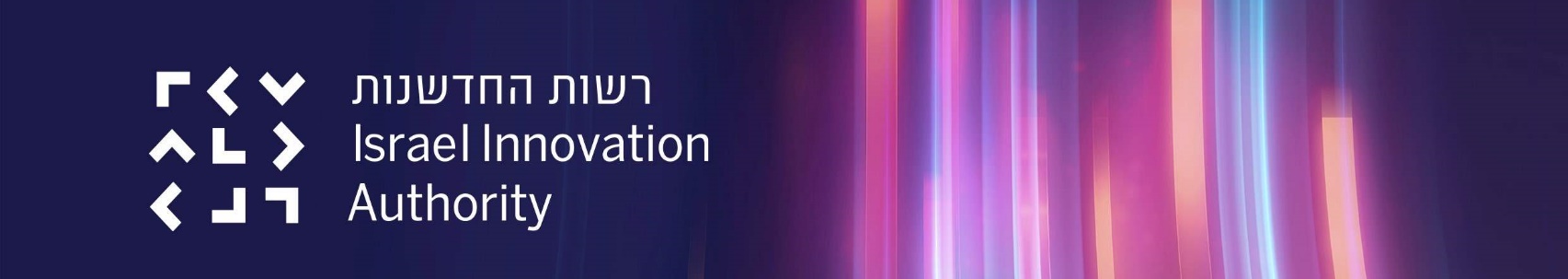 בקשה לשינויים בתיק מו"פ הרשות הלאומית לחדשנות טכנולוגית, הגן הטכנולוגי, דרך אגודת ספורט הפועל 2, ירושלים 96951022019/08הנחיות להגשת הבקשהבמידה ומבוקש שינוי תקציבי יש למלא בנוסף את טופס הבקשה להעברות בין סעיפי התקציב (נספח ט'1).יש למלא את כל השדות במסמךהמסמך נכתב בלשון זכר מטעמי נוחות בלבד, אך מיועד לנשים וגברים כאחד.[ניתן להסיר את הרקע הצהוב (ההדגשה) שמציין את האזורים במסמך שהם ברי עריכה (בכל פתיחה של המסמך)]עברית: לחץ על לשונית "סקירה" ← "הגן/הגבל עריכה" ← הסר את הסימון "סמן את האזורים שבאפשרותי לערוך"English: Press "Review" → "Protect/Restrict Editing" → Uncheck "Highlight the regions I can edit"1.10בקשה לשינויים בתיק מופ - ג1.12.docxתאריך הגשהמספר החברהשם התאגידמספר טלפוןדוא"לח.פ.נושא התוכניתמספר התיקתקציב מאושרתקופה מאושרת מ-אחוז מענקתקופה מאושרת עדהריני מצהיר בזה כי המידע המופיע בבקשה לשינויים הינו למיטב ידיעתי המידע הנכון, המעודכן ביותר והמלא המצוי בידי החברה ובידיעתי האישית וכי אני מתחייב להודיע לרשות החדשנות על כל מידע חדש שיהיה קיים בידי החברה ובידיעתי האישית ואשר יהיו בו כדי להשפיע על המוצר המפותח מכל היבט שהוא.תאריךתפקידהחותםשםהחותםמספר ת.ז.חתימהוחותמתמנכ"ל(הכרחי)מנהל הפיתוח(הכרחי)שם הבודקתאריך הבדיקה